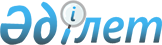 Об определении порядка отбора работодателей, предлагающих организацию социальных рабочих мест для трудоустройства безработных из целевых групп
					
			Утративший силу
			
			
		
					Постановление акимата Аккайынского района Северо-Казахстанской области от 11 апреля 2011 года N 92. Зарегистрировано Департаментом юстиции Северо-Казахстанской области 3 мая 2011 года N 13-2-132. Утратило силу - постановлением акимата Аккайынского района Северо-Казахстанской области от 27 сентября 2011 года N 219

      Сноска. Утратило силу - постановлением акимата Аккайынского района Северо-Казахстанской области от 27.09.2011 N 219      В соответствии с подпунктом 14) пункта 1 статьи 31 Закона Республики Казахстан от 23 января 2001 года № 148 «О местном государственном управлении и самоуправлении в Республике Казахстан», пунктом 4 статьи 18-1 Закона Республики Казахстан от 23 января 2001 года № 149 «О занятости населения», акимат Аккайынского района ПОСТАНОВЛЯЕТ:



      1. Определить порядок отбора работодателей, предлагающих организацию социальных рабочих мест, согласно приложению.



      2. Уполномоченному органу по вопросам занятости государственному учреждению «Аккайынский районный отдел занятости и социальных программ» (далее Уполномоченный орган) осуществлять реализацию порядка отбора работодателей, предлагающих организацию социальных рабочих мест для трудоустройства безработных из целевых групп.



      3. Возложить на Уполномоченный орган заключение договоров на организацию социальных рабочих мест для трудоустройства безработных граждан из целевых групп населения.



      4. Контроль за исполнением настоящего постановления возложить на заместителя акима района Макишева К.С.



      5. Настоящие постановление вводится в действие по истечению десяти календарных дней после его первого официального опубликования.      Аким района                                Р. Елубаев
					© 2012. РГП на ПХВ «Институт законодательства и правовой информации Республики Казахстан» Министерства юстиции Республики Казахстан
				